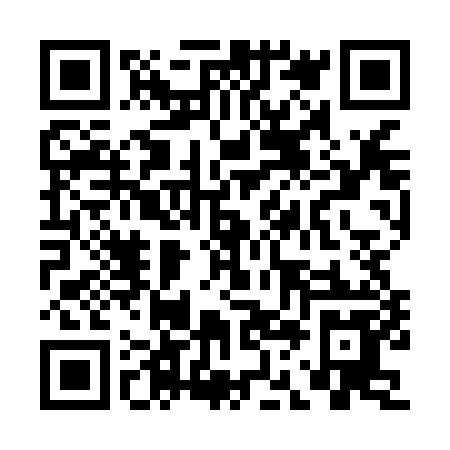 Prayer times for Abdul Wahid Laghari, PakistanWed 1 May 2024 - Fri 31 May 2024High Latitude Method: Angle Based RulePrayer Calculation Method: University of Islamic SciencesAsar Calculation Method: ShafiPrayer times provided by https://www.salahtimes.comDateDayFajrSunriseDhuhrAsrMaghribIsha1Wed4:315:5212:243:526:578:182Thu4:305:5212:243:516:578:193Fri4:295:5112:243:516:588:204Sat4:285:5012:243:516:588:215Sun4:275:5012:243:516:598:216Mon4:275:4912:243:506:598:227Tue4:265:4812:243:507:008:238Wed4:255:4812:243:507:008:239Thu4:245:4712:243:507:018:2410Fri4:235:4612:243:507:018:2511Sat4:235:4612:243:497:028:2512Sun4:225:4512:243:497:028:2613Mon4:215:4512:243:497:038:2714Tue4:205:4412:243:497:038:2815Wed4:205:4412:243:497:048:2816Thu4:195:4312:243:487:048:2917Fri4:185:4312:243:487:058:3018Sat4:185:4212:243:487:058:3019Sun4:175:4212:243:487:068:3120Mon4:175:4212:243:487:068:3221Tue4:165:4112:243:487:078:3222Wed4:155:4112:243:487:078:3323Thu4:155:4112:243:487:088:3424Fri4:145:4012:243:487:088:3425Sat4:145:4012:243:477:098:3526Sun4:145:4012:243:477:098:3627Mon4:135:4012:253:477:108:3628Tue4:135:3912:253:477:108:3729Wed4:125:3912:253:477:118:3830Thu4:125:3912:253:477:118:3831Fri4:125:3912:253:477:128:39